　　1.以下哪项不属于医学心理学的研究任务的是　　A 心理社会因素在疾病的发生、发展和变化过程中的作用规律　　B 心理评估手段在疾病的诊断、治疗、护理与预防中的作用　　C 医院管理中存在的心理问题及系统的解决方法　　D 运用心理治疗的方法达到治病、防病与养生保健的目的　　E 患者心理活动的特点以及心理护理的方法的运用　　参考答案：C　　医学心理学的研究任务:心理社会因素在疾病的发生、发展和变化过程中的作用规律;心理评估手段在疾病的诊断、治疗、护理与预防中的作用;运用心理治疗的方法达到治病、防病与养生保健的目的;患者心理活动的特点以及心理护理的方法的运用。　　---------------------------------------------------------------------　　2.关于医学模式的观点错误的是　　A 是一种哲学观在医学上的反映　　B 随历史的发展而不断发展变化　　C “生物-心理-社会”医学模式的提出并不排斥生物医学的研究　　D 新的医学模式以身心一元论为基本指导思想，坚持病因一元论的观点　　E 医学心理学促进和推动了医学模式的转化　　参考答案：D　　医学模式是指一定时期内人们对疾病和健康的总体认识，并成为当时医学发展的指导思想，也可以说是一种哲学观在医学上的反映。医学模式的发展经历了神灵主义医学模式、自然哲学医学模式、生物医学模式以及生物-心理-社会医学模式，其发展与各个时期的生产力发展水平是紧密联系的。生物-心理-社会医学模式并不排斥生物医学的研究，而是要求生物医学以系统论为概念框架，以身心一元论为基本指导思想，但身心一元论与病因一元论是安全不同的概念，新的医学模式对应的应是病因的多元学说，即既要考虑到病人的生物学因素还要充分考虑到病人的心理因素以及环境和社会因素的特点，将所有这些因素都看作是相互联系、相互影响的。不难看出，医学心理学对医学模式的转化起到了积极的促进作用。　　---------------------------------------------------------------------　　3.西方早有明确规定而在中国古代没有引起注意的医德规范是　　A 医学人道准则　　B 平等待患准则　　C 保守医密准则　　D 不伤害病人准则　　E 尊重女患者准则　　参考答案：C　　为病人保守医密，实行保护性医疗，不泄露病人隐私与秘密。保守医密既是维护病人尊严和利益的重要措施，也是提高医疗质量的重要保证，又是密切医患关系的重要途径。　　---------------------------------------------------------------------　　4.下列有关医际关系与医患关系的表述错误的是　　A 医际关系的恶化在一定程度上将对医患关系产生不良影响　　B 医患关系的恶化在一定程度上将对医际关系产生不良影响　　C 处理医际关系与处理医患关系依据的伦理原则是相同的　　D 医际关系与医患关系既互相独立又互相关联　　E 良好的医际关系有助于形成良好的医患关系　　参考答案：C　　处理医际关系与处理医患关系依据的伦理原则是不同的。　　---------------------------------------------------------------------　　5.检验医学伦理学理论正确性的唯一标准是　　A 理论深刻　　B 医学实践　　C 理论系统　　D 理论全面　　E 医学科研　　参考答案：B　　医学实践既是医学伦理学产生和发展的基础、动力，又是医学伦理学创立和建设的目的以及检验医学伦理学理论正确性的唯一标准。　　---------------------------------------------------------------------　　6.不包含在医学伦理学有利原则之内的是　　A 努力使病人受益(有助益)　　B 努力预防和减少难以避免的伤害　　C 对利害得失全面权衡　　D 造成有意伤害时主动积极赔偿　　E 关心病人的客观利益和主观利益　　参考答案：D　　造成有意伤害时主动积极赔偿，不属于有利原则。　　---------------------------------------------------------------------　　7.对医学伦理学不伤害原则的准确理解是对病人　　A 避免责任伤害　　B 避免技术伤害　　C 避免躯体伤害　　D 避免心理伤害　　E 以上都是　　参考答案：E　　在医学实践中，不伤害是指在诊治、护理过程中不使患者的身心受到损伤。　　---------------------------------------------------------------------　　8.下列做法中不违背医学伦理学无伤害(不伤害)原则的是　　A 因急于手术抢救患者，未由家属或患者签手术同意书　　B 发生故意伤害　　C 造成本可避免的残疾　　D 造成本可避免的病人自杀　　E 造成本可避免的人格伤害　　参考答案：A　　BCDE四项都对患者造成了伤害。　　---------------------------------------------------------------------　　9.未经医师注册取得执业证书的　　A 不得从事医师执业活动　　B 可在预防机构从事医师执业活动　　C 可在保健机构从事医师执业活动　　D 可在执业医师指导下，在预防、保健机构，从事医师执业活动　　E 可在执业医师指导下从事医师执业活动　　参考答案：A　　未经医师注册取得执业证书的不得从事医师执业活动。注册的时限为两年。　　---------------------------------------------------------------------　　10.医师在执业活动中享有的权利　　A 履行医师职责　　B 遵守职业道德　　C 从事医学研究　　D 遵守技术规范　　E 保护患者隐私　　参考答案：C　　医师在执业活动中享有的权利:(一)在注册的执业范围内，进行医学诊查、疾病调查、医学处置、出具相应的医学证明文件，选择合理的医疗、预防、保健方案;(二) 按照国务院卫生行政部门规定的标准，获得与本人执业活动相当的医疗设备基本条件;(三)从事医学研究、学术交流，参加专业学术团体;(四)参加专业培训，接受继续医学教育;(五)在执业活动中，人格尊严、人身安全不受侵犯;(六)获取工资报酬和津贴，享受国家规定的福利待遇;(七)对所在机构的医疗、预防、保健工作和卫生行政部门的工作提出意见和建议。依法参与所在机构的民主管理。　　---------------------------------------------------------------------　　11.申请个体行医的，须经执业医师注册后在医疗、预防、保健机构中执业满　　A 一年　　B 二年　　C 三年　　D 四年　　E 五年　　参考答案：E　　申请个体行医的执业医师，须经注册后在医疗、预防、保健机构中执业满五年，并按照国家有关规定办理审批手续。　　---------------------------------------------------------------------　　12.未经医师注册取得执业证书的　　A 不得从事医师执业活动　　B 可在预防机构从事医师执业活动　　C 可在保健机构从事医师执业活动　　D 可在执业医师指导下，在预防、保健机构，从事医师执业活动　　E 可在执业医师指导下从事医师执业活动　　参考答案：A　　未经医师注册取得执业证书的不得从事医师执业活动。注册的时限为两年。　　---------------------------------------------------------------------　　13.可以参加执业医师资格考试的条件中，不包括　　A 高等学校医学专业本科以上学历，在医疗机构试用期满一年　　B 在执业医师指导下，在医疗机构试用期满一年　　C 在执业医师指导下，在预防机构试用期满一年　　D 在执业医师指导下，在保健机构试用期满一年　　E 在执业医师指导下，在卫生行政管理机构试用期满一年　　参考答案：E　　具有下列条件之一的，可以参加执业医师资格考试:(一)具有高等学校医学专业本科以上学历，在执业医师指导下，在医疗、预防、保健机构中试用期满一年的;(二)取得执业助理医师执业证书后，具有高等学校医学专科学历，在医疗、预防、保健机构中工作满二年;具有中等专业学校医学专业学历，在医疗、预防、保健机构中工作满五年的。　　---------------------------------------------------------------------　　14.新世纪人们医学模式和健康观念的改变是由于　　A 传染病病死率太高　　B 发明了治疗传染病的抗菌药物　　C 环境严重污染　　D 城市人口增多　　E 慢性非传染性疾病的发病率和死亡率增加　　参考答案：E　　现今社会，慢性非传染病对人类健康的危害越来越来大。　　---------------------------------------------------------------------　　15.下面哪项不属于临床预防医学的特征　　A 是在临床场所执行的　　B 包括对终末期患者执行临床关怀　　C 主要针对慢性病　　D 对象是健康人和“无症状”患者　　E 是一级和二级预防的结合　　参考答案：D　　第三级预防又称临床(发病后期)预防。针对发病后期采取治疗措施，防止疾病恶化，预防并发症和病残。　　---------------------------------------------------------------------　　16.以下关于初级卫生保健的叙述错误的是　　A 是一种基本的卫生保健　　B 依靠切实可行、学术上可靠、又受社会欢迎的方法和技术　　C 费用是社区或国家在各个发展时期依靠自力更生和自觉精神能够负担得起的　　D 处于一个国家卫生系统的最顶端　　E 它使卫生保健尽可能接近人民生活和工作的场所　　参考答案：D　　初级卫生保健是个人、家庭和社区同国家卫生系统保持接触的第一步，是卫生保健持续进程的起始一级。　　---------------------------------------------------------------------　　17.罹患率可以表示为　　A (观察期内的病例数÷同期平均人口数)×100%　　B (观察期内的新病例数÷同期暴露人口数)×100%　　C (一年内的新病例数÷同年暴露人口数)×100%　　D (观察期内的新病数÷同期平均人口数)×100%　　E (观察期内的新旧病例数÷同期暴露人口数)×100%　　参考答案：B　　答案A、D分母为同期平均人口数，即某一时期可能发生某病的一定人群的平均数，属于发病率之定义，而E的分子为观察期内所有新旧病例数，本题的答案应是在观察期内新发生的病例数。　　---------------------------------------------------------------------　　18.表示某特定时间内，被观察的总人口中某病新、旧病例所占的比值　　A 病死率　　B 发病率　　C 死亡率　　D 患病率　　E 治愈率　　参考答案：D　　患病率表示某特定时间内，被观察的总人口中某病新、旧病例所占的比值。　　---------------------------------------------------------------------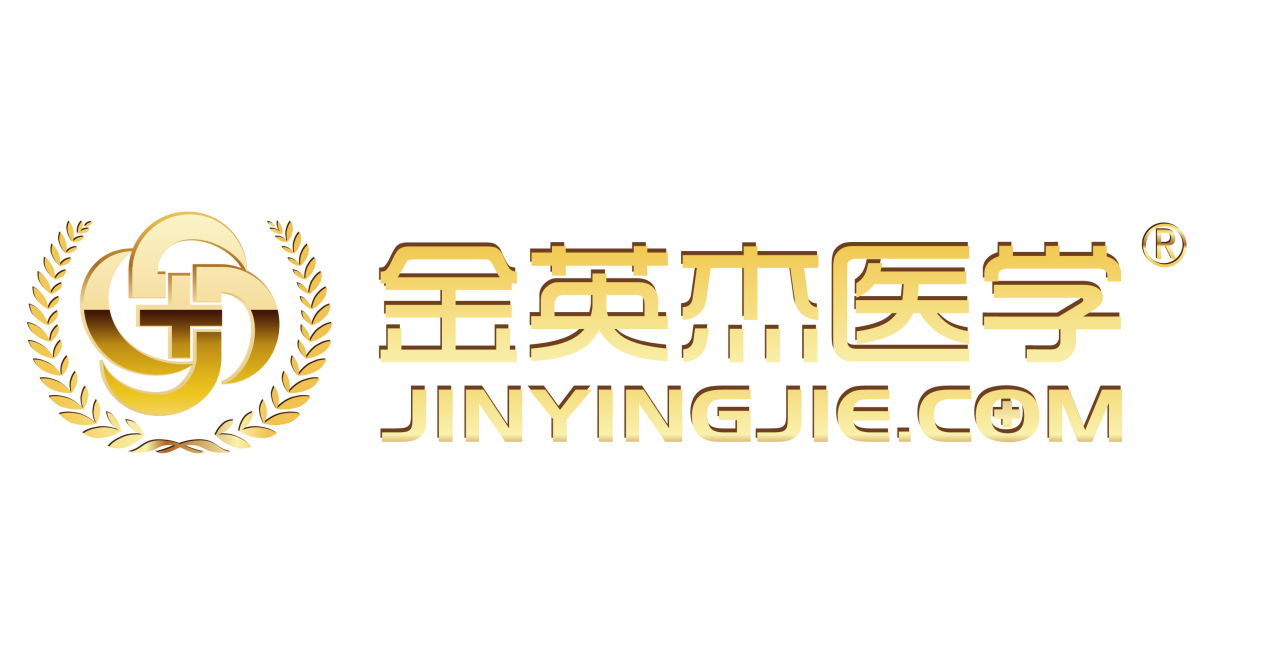 　　19.老年人口增加可使　　A 出生率迅速下降　　B 死亡率增加　　C 婴儿死亡率下降　　D 生育率下降　　E 总和生育率下降　　参考答案：B　　粗死亡率又称死亡率，是某时期(一般是1年)死亡总数除以该时期的平均人口数或期中人口数所得的商。如果用1年的资料计算年死亡率，分子是1年内的死亡数，分母就是该年的平均人口数或年中人口数。粗死亡率说明人群中总的死亡水平，易受人口性别、年龄的影响。一般情况下，老人和婴儿的死亡率较高，男性死亡率高于女性。　　---------------------------------------------------------------------　　20.流行病学研究对象的三个层次是指　　A 人群分布、时间分布和地区分布　　B 疾病、伤害和健康　　C 传染性疾病、非传染病疾病和意外伤害　　D 疾病分布、危险因素和预防控制措施　　E 传染病、寄生虫病和地方病　　参考答案：B　　记忆性知识点。​